Teacher, parent & media photograph and video footage consent form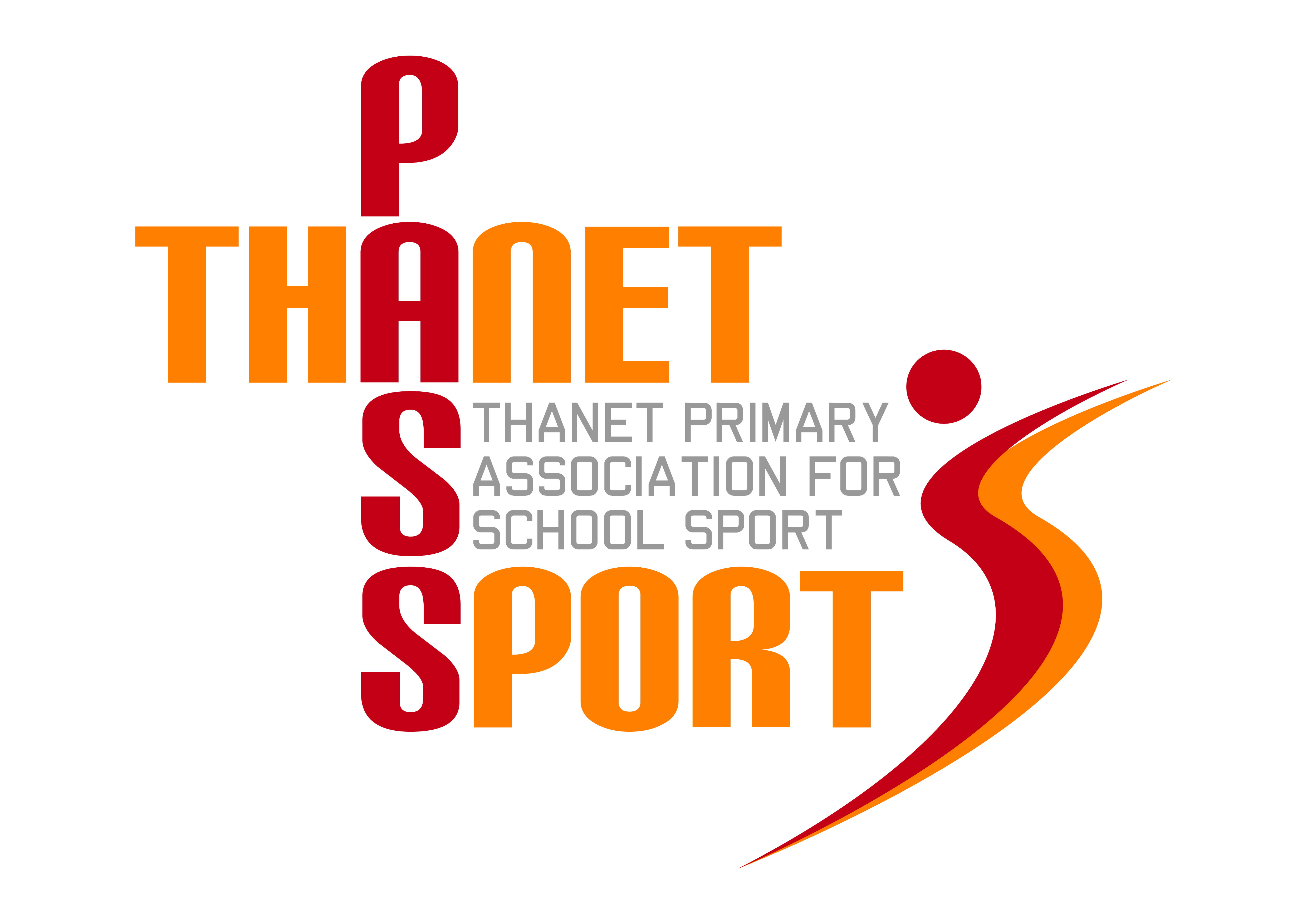 This is form is for anyone using any type of device that can take photos / film, including mobile phones. This form is to be completed by ALL photographers / camera operators BEFORE any photographs or video imagery is taken. This form needs to be completed and handed in at the registration desk with proof of ID to receive permission to photograph film at the start of the event.The completion of this form is intended to provide a safe environment for the participants at the event, and anyone who does not have the accreditation and is taking photos will be asked to leave the event. Photography is NOT allowed in any changing or medical areas. This consent only exists for the event being attended today. Please complete and hand into the registration desk at the start of the event.To be completed by the person taking photographs / film:All individuals must be registered even if the device is being shared. Name:Home Address: (in capitals)Post codeDay Phone Number:                               Evening  Phone Number:I am taking photographs / film for the purpose of (please tick all that apply)      Personal use for family & friends  (images will not be made accessible to the general public)      School Use (images will not be made accessible to the general public)      Media Use (for websites, newsletters and / or publicity material etc.)I agree that all the details I have provided on this form are correct, and I will abide by what I have written, as well as the event rules for photography/film. Signature:Date:Please tick which applies, I am a:       Teacher in charge accompanying a School Team        Member of staff accompanying a School Team       Media         Parent / Guardian / Carer of a child participating agreed by the school